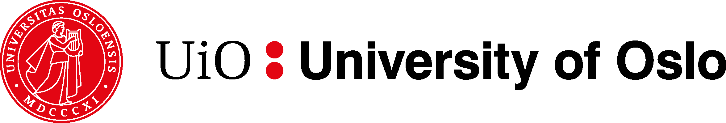 Annex to bilateral student exchange agreementInstitutional Factsheet – University of OsloRecommended language skillsThe sending institution is responsible for providing support to its nominated candidates so that they can have the recommended language skills at the start of the study or teaching period. In addition the sending institution must ensure that the nominated candidates are able to function and communicate in an English-speaking academic environment.
For more details on the language requirements for incoming students to UiO, including exemptions, see: http://www.uio.no/english/studies/admission/exchange/english-requirements.html Additional informationFaculty of Humanities’ schedule and information about the first week on campus https://www.hf.uio.no/english/studies/new-international-students/About UiO’s introduction programme for new exchange students, buddy systems and other student events, please consult: https://www.uio.no/english/studies/new-student/events/ For information on UiOs services for incoming mobile participants with disabilities or special needs, please see http://www.uio.no/english/studies/admin/special-needs/ Calendar, grading systems, coursesThe academic calendar of University of Oslo is found here:
https://www.uio.no/english/studies/about/academic-calendar/
The University of Oslo uses either a grading scale with letter values (identical to the values in the ECTS system) or a grading scale with only pass/fail values in the assessment of examinations.

The use of the grading system is described here:
https://www.uio.no/english/studies/examinations/grading-system/3. Courses: An overview over University of Oslo’s course offer taught in English is provided here:https://www.uio.no/english/studies/courses/ On bachelor’s level incoming students are eligible for courses taught in English in most fields except the professional 5-year degrees of medicine, dentistry, pharmacy and theology. 

For access to advanced bachelor’s level courses incoming students need to show proof/transcripts of previous studies in the field to which they seek access. The same applies for master’s students’ access to courses in their field.Nomination, application, transcripts1. Nomination and applicationsApplications/information on nominated students and student applications must reach the University of Oslo by 1 May for the following autumn term and 1 November for the following spring term.For detailed information on UiO’s online nomination and application service seewww.uio.no/english/studies/admission/exchange/nomination.htmlhttps://www.uio.no/english/studies/admission/exchange/application.html
UiO will send its decision before 25 Nov for the Spring and 25 June for the Autumn semester.UiO will issue transcripts to incoming exchange students 3 weeks after the final exam date Exceptions apply for illness at exams, postponed exams, or cases where the grading is delayed due to student complaints on the first grading or similar circumstances.https://www.uio.no/english/studies/examinations/illness-postponed/ Students must order a copy according to the procedures here: www.uio.no/english/studies/admin/transcript-of-grades/index.html
2.VisaThe UiO will provide assistance, when required, in securing visas for incoming and outbound mobile participants.Information and assistance can be provided by the following contact point and information source:3. InsuranceThe UiO will provide assistance in obtaining insurance for outbound mobile participants. Outgoing UiO students are covered by the Norwegian Insurance Office for Social Insurance Abroad. The receiving institution will inform mobile participants of cases in which this insurance cover is not sufficient.
Information and assistance from UiO are at the following contact point and information source:4.HousingThe University of Oslo guarantees accommodation in the Student Welfare Organization (SIO)’s student villages, provided they apply by the given deadline. Information about and assistance with this:Name of unitContact detailsWebsiteUniversity of OsloCentral International Admissions Office
e-mail for applicants: international@admin.uio.no 
e-mail for current students: studentinfo@admin.uio.no 
tel. +47 228 58 200Postal address: University of Oslo, International Admissions Office, 
P.O. Box 1072 Blindern, NO-0316 OSLO, Norwaywww.uio.no/english Faculty of HumanitiesIncoming students: Ms. Graciete Londrim
e-mail: gslondri@hf.uio.no 
phone: +47 228 56 019

Outgoing students (nominator): Ms. Therese Gjessing
e-mail: therese.gjessing@hf.uio.no
phone: +47 228 56 118

P.O Box 1079 – Blindern
NO-0316 Oslo, Norway

Physical address (express mail):

Faculty of Humanities
P. A. Munch’s building
Niels Henrik Abels vei 36,
NO-0313 Oslo, Norwaywww.hf.uio.no/english Department contact
(where applicable)Website for exchange/ Study abroad programmehttps://www.uio.no/english/studies/Language of instructionRecommended level
Student Mobility                       Staff MobilityRecommended level
Student Mobility                       Staff MobilityEnglishCEFR: B2, 
TOEFL IBT: 60 (BA)/90 (MA)
IELTS = 5.0 (BA)/6.5 (MA)CEFR: B2, 
TOEFL IBT: 80
IELTS: 6.0Norwegian Level 3 exam in Norwegian for foreign students, or equivalent.

Exception: students applying for courses of Norwegian language do not need this requirement, but they still must fulfil the minimum requirements of English given above.Level 3 exam in Norwegian for foreign students, or equivalent.

Exception: students applying for courses of Norwegian language do not need this requirement, but they still must fulfil the minimum requirements of English given above.Contact detailsWebsite for informationint-advisor@admin.uio.no www.uio.no/english/studies/new-student/residence-permit/ 

Info on Police registration for non-EU/EEA citizens:
https://www.uio.no/english/student-life/residence-permit/police-registration-for-non-eu-eea-citizens/ Contact detailsWebsite for informationint-advisor@admin.uio.no International students to UiO:
https://www.uio.no/english/studies/international-students/health-insurance.htmlInfo on Norwegian students:
https://helsenorge.no/health-rights-abroad/students-outside-the-eu-eea Contact detailsWebsite for informationstudentboligene@sio.no 
or
int-advisor@admin.uio.no www.uio.no/english/studies/new-student/housing/ 